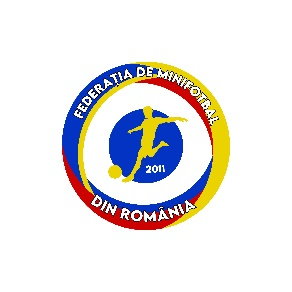 Federaţia de Minifotbal din România
	Adresă : Sos Mihai Bravu, nr. 180, bl. 221, parter, ap. 2, Sector 2 Bucuresti	Tel.: +40 762 313 287, e-mail:  fmr.office@yahoo.com / fmrpresa@gmail.com	                      http://www.campionateminifotbal.ro     ACORD DE TRANSFER 2021JUCĂTORUL DE MINIFOTBAL ................................................................................., născut ladata de ....................................... în localitatea ........................................, judet................................,cu CNP  ......................................................................jucător al echipei .............................................................................................., având nr. de legitimaţie ................., prin prezenta solicit acordul de transfer de la echipa ....................................................................la echipa...............................................,pe o perioadă determinată *)	de la ...............................	, până la	..........................................saupe o perioadă nedeterminată *)	începând cu data de …………………………………*) se bifează și se completează numai ce corespundeJucătorul nu mai are nici o obligaţie faţă de echipăPărțile semnatare ale prezentului acord de transfer se angajează să respecte și să aplice dispozițiile regulamentelorFMR în vigoare privind statutul și transferul jucătorilor de minifotbal.Litigiile izvorâte din, sau în legătură cu, acest acord de transfer se vor soluționa exclusiv de către instanțele prevăzute de Statutul FMR.Semnătură Jucător: .............................................................................................................................(numele,prenume si semnatura)Semnătură reprezentant echipa de unde se transferă: ........................................................................(numele,prenume si semnatura)Semnătură organizator de unde se transferă: .....................................................................................(numele,prenume si semnatura)Semnătură reprezentant echipa la care se transferă: ..........................................................................(numele,prenume si semnatura)5. Înregistrat la FMR, cu numărul ................., azi ............................................................................. Numele si prenumele ...................................................Semnătura ....................................................